ФЕДЕРАЛЬНОЕ АГЕНТСТВО ЖЕЛЕЗНОДОРОЖНОГО ТРАНСПОРТАФедеральное государственное бюджетное образовательное учреждение высшего образования«Петербургский государственный университет путей сообщения Императора Александра I»(ФГБОУ ВО ПГУПС)Кафедра «Экономика транспорта»РАБОЧАЯ ПРОГРАММАдисциплины«АНАЛИТИЧЕСКИЕ МЕТОДЫ СТРАТЕГИЧЕСКОГО УПРАВЛЕНИЯ» (Б1.В.ДВ.3.2)для направления38.04.01 «Экономика»по магистерской программе «Управление проектами: анализ, инвестиции, технология реализации»Форма обучения – очная, заочнаяСанкт-Петербург2018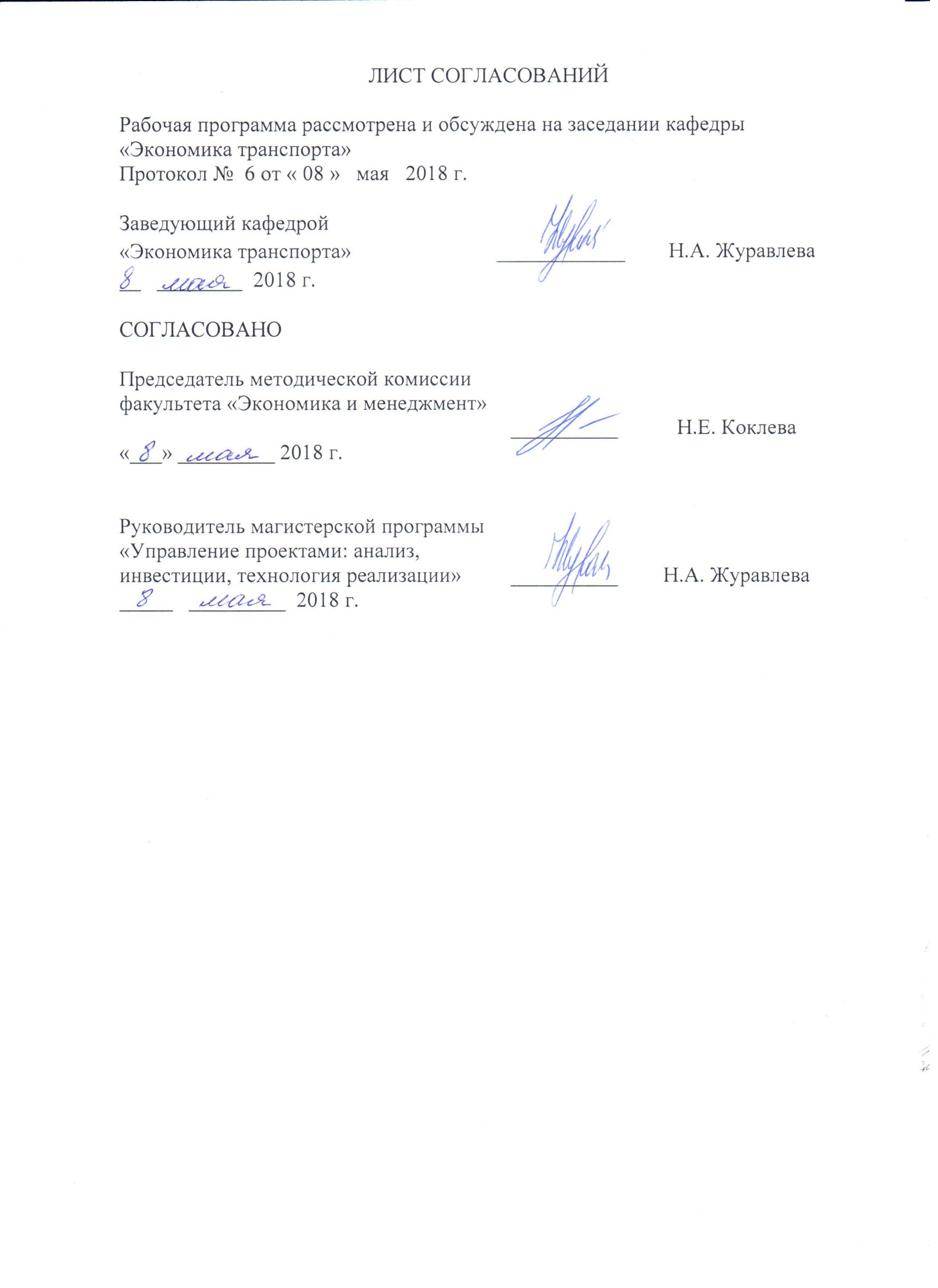 ЛИСТ СОГЛАСОВАНИЙРабочая программа рассмотрена и обсуждена на заседании кафедры «Экономика транспорта»Протокол № 6 от «08» мая 2018 г.  СОГЛАСОВАНО1. Цели и задачи дисциплиныРабочая программа составлена в соответствии с ФГОС ВО,  утвержденным «30» марта 2015г., приказ № 321, по направлению подготовки 38.04.01 «Экономика (уровень магистратуры)» по дисциплине «Аналитические методы стратегического управления» (Б1.В.ДВ.3.2).            Целью дисциплины является формирование научных представлений об аналитических методах  стратегического управления организаций, имеющих конкретное практическое содержание, определяющих профессионализм деятельности современного экономиста. Для достижения поставленной цели решались следующие задачи:освоение методов и моделей стратегического анализа макро и микросреды, оценки конкурентоспособности предприятия;изучение методологии стратегического синтеза, выдвижения целей и задач организации, определении миссии фирмы, выбора стратегических альтернатив;рассмотрение аспектов разработки стратегии и управления ее реализацией.	2. Перечень планируемых результатов обучения по дисциплине, соотнесенных с планируемыми результатами освоения основной профессиональной образовательной программы        Планируемыми результатами обучения по дисциплине являются: приобретение знаний, умений и навыков. В результате освоения дисциплины магистр долженЗНАТЬ: основные элементы процесса стратегического управления и альтернативы стратегий;основы стратегического анализа и планирования; ситуационного, процессного, количественного подходов к проведению стратегического анализа; теоретические основы и методы диагностики организационных процессов.УМЕТЬ: управлять стратегическим развитием организации;самостоятельно решать поставленную задачу стратегического анализа с использованием накопленных знаний; применять изученные методы стратегического анализа при решении профессиональных задач, в том числе в условиях неопределенности;анализировать, систематизировать, обобщать, оценивать, интерпретировать и представлять собранную информацию; разрабатывать политику конкурентоспособности фирмы;решать системные задачи и проблемы стратегического анализа; осуществлять анализ и разработку стратегии организации на основе современных методов и передовых научных достижений.ВЛАДЕТЬ:методологией и методикой проведений стратегических исследований;навыками стратегического анализа для принятия управленческих решений;навыками оценки последствий и рисков при принятии решения;российской и мировой практикой оценки проектов стратегического анализа; приемами и методиками диагностической работы в организации;опытом организационного консультирования.       Приобретенные знания, умения и навыки , характеризующие формирование компетенций, осваиваемые в данной дисциплине, позволяют решать профессиональные задачи, приведенные в соответствующем перечне по видам профессиональной деятельности в п. 2.4 общей характеристики основной профессиональной образовательной программы (ОПОП). Изучение дисциплины направлено на формирование следующих общепрофессиональных компетенций (ОПК):способность принимать организационно-управленческие решения (ОПК-3);Процесс изучения дисциплины направлен на формирование следующих профессиональных компетенций (ПК), соответствующих видам профессиональной деятельности, на которые ориентирована программа магистратуры:проектно-экономическая деятельность:способностью самостоятельно осуществлять подготовку заданий и разрабатывать проектные решения с учетом фактора неопределенности, разрабатывать соответствующие методические и нормативные документы, а также предложения и мероприятия по реализации разработанных проектов и программ (ПК-5);способностью разрабатывать стратегии поведения экономических агентов на различных рынках (ПК-7);аналитическая деятельность:способностью готовить аналитические материалы для оценки мероприятий в области экономической политики и принятия стратегических решений на микро- и макроуровне (ПК-8);способностью анализировать и использовать различные источники информации для проведения экономических расчетов (ПК-9);способностью составлять прогноз основных социально-экономических показателей деятельности предприятия, отрасли, региона и экономики в целом (ПК-10);организационно-управленческая деятельность:способностью разрабатывать варианты управленческих решений и обосновывать их выбор на основе критериев социально-экономической эффективности (ПК-12).Область профессиональной деятельности обучающихся, освоивших данную дисциплину, приведена в п. 2.1 общей характеристики ОПОП.Объекты профессиональной деятельности обучающихся, освоивших данную дисциплину, приведены в п. 2.2 общей характеристики ОПОП.3. Место дисциплины в структуре основной профессиональной образовательной программыДисциплина «Аналитические методы стратегического управления» (Б1.В.ДВ.3.2) относится к вариативной части и является  дисциплиной по выбору  обучающегося.4. Объем дисциплины и виды учебной работыДля очной формы обучения: Для заочной формы обучения:Примечание:Э – экзаменКЛР – контрольная работа5. Содержание и структура дисциплины5.1 Содержание дисциплины5.2 Разделы дисциплины и виды занятийДля очной формы обучения:Для заочной формы обучения:6. Перечень учебно-методического обеспечения для самостоятельной работы обучающихся по дисциплине7. Фонд оценочных средств для проведения текущего контроля успеваемости и промежуточной аттестации обучающихся по дисциплинеФонд оценочных средств по дисциплине «Аналитические методы стратегического управления» является неотъемлемой частью рабочей программы и представлен отдельным документом, рассмотренным на заседании кафедры «Экономика транспорта» и утвержденным заведующим кафедрой.8. Перечень основной и дополнительной учебной литературы, нормативно-правовой документации и других изданий, необходимых для освоения дисциплины8.1 Перечень основной учебной литературы, необходимой для освоения дисциплины1.  Ковалев В.А. Современный стратегический анализ: Учебник для вузов. Стандарт третьего поколения. - Санкт-Петербург:  Питер, 2016 г. , 288 с. http://ibooks.ru/reading.php?productid=3513382. Стратегическое управление: Учебник для магистров / Под ред. докт. экон. наук, проф. И.К. Ларионова. – М.: Издательско-торговая корпорация «Дашков и К°», 2014. — 235 с. [Электрон- ный ресурс] —  Режим доступа: https://ibooks.ru/reading.php?productid=3425748.2 Перечень дополнительной учебной литературы, необходимой для освоения дисциплины1. Томпсон А.А., Стрикленд А.Дж. Стратегический менеджмент. Искусство разработки и реализации стратегии: учебник для вузов. - Юнити-Дана , 2012 - 577 с.2. Долгов А.И. Стратегический менеджмент: [электронный ресурс] учеб.пособие / А.И. Долгов, Е.А. Прокопенко. – 4-е изд., стереотип. – М.: ФЛИНТА, 2016 – 280 с. —  Режим доступа: https://ibooks.ru/reading.php?productid=235018.3 Перечень нормативно-правовой документации, необходимой для освоения дисциплиныФЗ «О стратегическом планировании в Российской Федерации» от 28.06.2014 № 172-ФЗ8.4 Другие издания, необходимые для освоения дисциплиныПри освоении данной дисциплины другие издания не используется.9. Перечень ресурсов информационно-телекоммуникационной сети «Интернет», необходимых для освоения дисциплиныЛичный кабинет обучающегося и электронная информационно-образовательная среда. [Электронный ресурс]. – Режим доступа: http://sdo.pgups.ru/  (для доступа к полнотекстовым документам требуется авторизация).  2. Официальный сайт «Консультант Плюс» [Электронный ресурс]. – Режим доступа: http://www.consultant.ru/ — Загл. с экрана.3. 	Электронно-библиотечная система ibooks.ru [Электронный ресурс]. Режим доступа:  http://ibooks.ru/ — Загл. с экрана.4.	Электронно-библиотечная система ЛАНЬ [Электронный ресурс]. Режим доступа:  https://e.lanbook.com/books — Загл. с экрана10. Методические указания для обучающихся по освоению дисциплины	Порядок изучения дисциплины следующий:Освоение разделов дисциплины производится в порядке, приведенном в разделе 5 «Содержание и структура дисциплины». Обучающийся должен освоить все разделы дисциплины с помощью учебно-методического обеспечения, приведенного в разделах 6, 8 и 9 рабочей программы. Для формирования компетенций обучающийся должен представить выполненные типовые контрольные задания или иные материалы, необходимые для оценки знаний, умений и навыков, предусмотренные текущим контролем (см. фонд оценочных средств по дисциплине).По итогам текущего контроля по дисциплине, обучающийся должен пройти промежуточную аттестацию (см. фонд оценочных средств по дисциплине).11. Перечень информационных технологий, используемых при осуществлении образовательного процесса по дисциплине, включая перечень программного обеспечения и информационных справочных системПеречень информационных технологий, используемых при осуществлении образовательного процесса по дисциплине «Аналитические методы стратегического управления»:технические средства (компьютерная техника, наборы демонстрационного оборудования); методы обучения с использованием информационных технологий (демонстрация мультимедийных материалов, компьютерный лабораторный практикум и т.д.);электронная информационно-образовательная среда Петербургского государственного университета путей сообщения Императора Александра I [Электронный ресурс]. Режим доступа:  http://sdo.pgups.ru. Дисциплина обеспечена необходимым комплектом лицензионного программного обеспечения, установленного на технических средствах, размещенных в специальных помещениях и помещениях для самостоятельной работы:Операционная система Windows;MS Office;12. Описание материально-технической базы, необходимой для осуществления образовательного процесса по дисциплинеМатериально-техническая база обеспечивает проведение всех видов учебных занятий, предусмотренных учебным планом по направлению 38.04.01 «Экономика» и соответствует действующим санитарным и противопожарным нормам и правилам.Она содержит:  - помещения для проведения лекционных и практических занятий (занятий семинарского типа), укомплектованных специализированной учебной мебелью и техническими средствами обучения, служащими для представления учебной информации большой аудитории (настенным экраном с дистанционным управлением, маркерной доской, считывающим устройством для передачи информации в компьютер, мультимедийным проектором и другими информационно-демонстрационными средствами). В случае отсутствия в аудитории технических средств обучения для предоставления учебной  информации используется переносной проектор и маркерная доска (стена). Для проведения занятий лекционного типа используются учебно-наглядные материалы в виде презентаций, которые обеспечивают тематические иллюстрации в соответствии с рабочей программой дисциплины;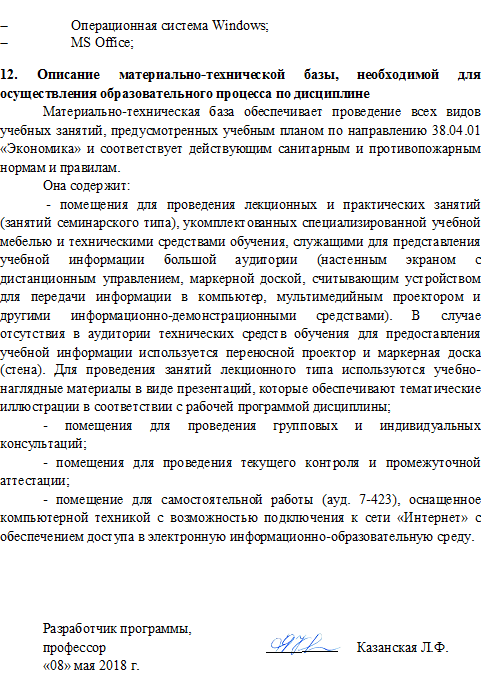 - помещения для проведения групповых и индивидуальных консультаций;- помещения для проведения текущего контроля и промежуточной аттестации;- помещение для самостоятельной работы (ауд. 7-423), оснащенное компьютерной техникой с возможностью подключения к сети «Интернет» с обеспечением доступа в электронную информационно-образовательную среду.Разработчик программы,профессор                                                 ________       Казанская Л.Ф.«08» мая 2018 г. Заведующий кафедрой «Экономика транспорта»«08» мая 2018 г.Н.А. Журавлева Председатель методической комиссии факультета «Экономика и менеджмент»«08»  мая  2018 г.Н.Е. КоклеваРуководитель ОПОП«08» мая 2018 г.Н.А. ЖуравлеваВид учебной работыВсего часовСеместрВид учебной работыВсего часов1Контактная работа (по видам учебных занятий)4242В том числе:лекции (Л)1414практические занятия (ПЗ)2828лабораторные работы (ЛР)--Самостоятельная работа (СРС) (всего)102102Контроль, час3636Форма контроля знанийЭЭОбщая трудоемкость: час / з.е.180 / 5180 / 5Вид учебной работыВсего часовКурсКурсВид учебной работыВсего часов12Контактная работа (по видам учебных занятий)261214В том числе:лекции (Л)844практические занятия (ПЗ)18810лабораторные работы (ЛР)---Самостоятельная работа (СРС) (всего)1459649Контроль, час9-9Форма контроля знанийЭ, КЛР-Э, КЛРОбщая трудоемкость: час / з.е.180 / 5108/372 / 2№ п/пНаименование раздела дисциплиныСодержание раздела1Место и роль аналитических методов в системе стратегического управления.2Внутренняя и внешняя среда как объекты стратегического анализа.Факторы внутренней среды. Внешняя среда и ее свойства (сложность, динамизм, неопределенность). Структура внешней среды (микро и макроуровень). Методы анализа макросреды. Источники получения информации о макросреде. PEST-анализ. Матрица возможностей и угроз. Методы анализа макросреды. Источники получения информации о макросреде. PEST-анализ.  Матрица возможностей и угроз.Методы анализа внутренней среды, определения сильных и слабых сторон компании. Источники получения информации о внутренней среде (стратегическом потенциале). Основные составляющие стратегического потенциала. SNW-анализ. Построение диагностической модели. Составление контрольной карты сильных и слабых сторон.3Сущность и основное содержание стратегического анализа. Комплексный анализ.Сущность и понятие стратегического анализа. Подходы к проведению стратегического анализа организации. Основное содержание стратегического анализа. Основные этапы проведения стратегического анализа.Назначение комплексного анализа. SWOT- анализ как инструмент обобщения результатов стратегического анализа и формирования поля стратегических ориентиров организации. 4Конкурентный анализ и портфельный анализ. Модели конкурентного позиционирования.Понятие и виды конкурентных преимуществ. Сущность конкурентного анализа. Методы конкурентного анализа (построение карты стратегических групп, сопоставление цепочек ценностей, оценка конкурентной силы). Определение набора стратегий в конкурентной борьбе. Методология портфельного анализа Классические модели конкурентного позиционирования: Матрица БКГ. Матрица Дженерал Электрик - Маккинзи. Матрица Хофера-Шенделя. № п/пНаименование раздела дисциплиныЛПЗЛРСРС1Место и роль аналитических методов в системе стратегического управления24-242Внутренняя и внешняя среда как объекты стратегического анализа24-243Сущность и основное содержание стратегического анализа. Комплексный анализ48-244Конкурентный анализ и портфельный анализ. Модели конкурентного позиционирования612-30Итого     14     28      -      102№ п/пНаименование раздела дисциплиныЛПЗЛРСРС1Место и роль  аналитических методов в системе стратегического управления24-322Внутренняя и внешняя среда как объекты стратегического анализа24-323Сущность и основное содержание стратегического анализа. Комплексный анализ24-324Конкурентный анализ и портфельный анализ. Модели конкурентного позиционирования26-49Итого     8    18      -    145№п/пНаименование разделаПеречень учебно-методического обеспечения1Место и роль  аналитических методов в системе стратегического управления1.  Ковалев В.А. Современный стратегический анализ: Учебник для вузов. Стандарт третьего поколения. - Санкт-Петербург:  Питер, 2016 г. , 288 с. http://ibooks.ru/reading.php?productid=3513382.Стратегическое управление: Учебник для магистров / Под ред. докт. экон. наук, проф. И.К. Ларионова. – М.: Издательско-торговая корпорация «Дашков и К°», 2014. — 235 с. [Электрон- ный ресурс] —  Режим доступа: https://ibooks.ru/reading.php?productid=3425742Внутренняя и внешняя среда как объекты стратегического анализа1.  Ковалев В.А. Современный стратегический анализ: Учебник для вузов. Стандарт третьего поколения. - Санкт-Петербург:  Питер, 2016 г. , 288 с. http://ibooks.ru/reading.php?productid=3513382.Стратегическое управление: Учебник для магистров / Под ред. докт. экон. наук, проф. И.К. Ларионова. – М.: Издательско-торговая корпорация «Дашков и К°», 2014. — 235 с. [Электрон- ный ресурс] —  Режим доступа: https://ibooks.ru/reading.php?productid=3425743Сущность и основное содержание стратегического анализа. Комплексный анализ1.Ковалев В.А. Современный стратегический анализ: Учебник для вузов. Стандарт третьего поколения. - Санкт-Петербург:  Питер, 2016 г. , 288 с. http://ibooks.ru/reading.php?productid=3513382.Стратегическое управление: Учебник для магистров / Под ред. докт. экон. наук, проф. И.К. Ларионова. – М.: Издательско-торговая корпорация «Дашков и К°», 2014. — 235 с. [Электрон- ный ресурс] —  Режим доступа: https://ibooks.ru/reading.php?productid=3425744Конкурентный анализ и портфельный анализ. Модели конкурентного позиционирования1. Ковалев В.А. Современный стратегический анализ: Учебник для вузов. Стандарт третьего поколения. - Санкт-Петербург:  Питер, 2016 г. , 288 с. http://ibooks.ru/reading.php?productid=3513382.Стратегическое управление: Учебник для магистров / Под ред. докт. экон. наук, проф. И.К. Ларионова. – М.: Издательско-торговая корпорация «Дашков и К°», 2014. — 235 с. [Электрон- ный ресурс] —  Режим доступа: https://ibooks.ru/reading.php?productid=342574